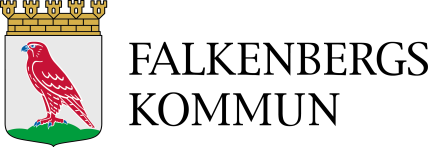 Anvisning för hur näringsintaget för patienter med sondmatning ska säkerställas vid speciella krislägen t.ex. ingen ström. Om Ella-pumpar eller annan typ av sondmatningspump inte längre fungerar måste vi säkerställa att dessa patienter får sin näring ändå.All sondmat får ges manuellt genom att använda sig av 60 ml-sprutor Freka Connect ENFit / ProNeo. Sondmaten ges långsamt och försiktigt under så lång tid som pumpen normalt skulle ge. Om krisläge med personalbrist/tid får man dra ner på mängden sondmat i samverkan med legitimerad personalVid nasogastrisk sond gäller att ssk kontrollerar läge på sonden, sedan kan omsorgspersonal fortsätta att ge näring (och ev läkemedel) manuellt via spruta. Ny signeringslista upprättas för vilken mängd och med vilken hastighet spruta kan ges med vatten, näring.Denna rutin ska finnas utskriven hos berörd enhetDokumenttypRutinVersionDokumentet gäller förHemsjukvården uksköterskorDatum för fastställande220405RevideringsansvarigFalkenbergs Egen RegiRevideringsansvarigFalkenbergs Egen RegiRevideringsintervall1gång/årReviderad datumDokumentansvarigHSLchefer SSKDokumentansvarigHSLchefer SSKUppföljningsansvarig och tidplanChristina Uddén Uppföljningsansvarig och tidplanChristina Uddén 